            ΘΕΜΑ: « Ανακοίνωση Β΄ φάσης μεταθέσεων και οριστικών τοποθετήσεων εκπαιδευτικών  κλ.ΠΕ06  εντός ΠΥΣΠΕ Φθιώτιδας »               Ανακοινώνεται η Β΄ φάση μεταθέσεων - οριστικών τοποθετήσεων εκπαιδευτικών κλ.ΠΕ06, εντός ΠΥΣΠΕ Φθιώτιδας, σύμφωνα με την πράξη 10/01-06-2020 του ΠΥΣΠΕ Φθιώτιδας.	Τυχόν λάθη ή παραλείψεις που αφορούν τις μεταθέσεις ή τοποθετήσεις εκπαιδευτικών που έχουν ήδη ανακοινωθεί  θα εξεταστούν ύστερα από αίτηση των ενδιαφερομένων που μπορούν να υποβάλλουν μέσα σε πέντε (5) ημέρες από την ανακοίνωση των μεταθέσεων β’ φάσης από Τρίτη 02/06/2020 μέχρι και Παρασκευή 05/06/2020 και ώρα 13:00.                                                                                         Ο Αναπληρωτής Διευθυντής Π.Ε. Φθιώτιδας                                                                                                                                                                                                      Δημητρακάκης Κωνσταντίνος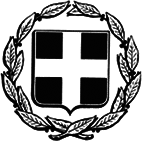 ΕΛΛΗΝΙΚΗ ΔΗΜΟΚΡΑΤΙΑΥΠΟΥΡΓΕΙΟ ΠΑΙΔΕΙΑΣ ΕΡΕΥΝΑΣ                          & ΘΡΗΣΚΕΥΜΑΤΩΝ ΠΕΡΙΦΕΡΕΙΑΚΗ ΔΙΕΥΘΥΝΣΗΑ/ΘΜΙΑΣ ΚΑΙ Β/ΘΜΙΑΣ ΕΚΠΑΙΔΕΥΣΗΣΣΤΕΡΕΑΣ ΕΛΛΑΔΑΣ-----ΔΙΕΥΘΥΝΣΗ Α/ΘΜΙΑΣ ΕΚΠ/ΣΗΣ ΦΘ/ΔΑΣTαχ. Δ/νση:	Θερμοπυλών 60 & ΚύπρουΤ.Κ. – Πόλη:	35133 - ΛαμίαE-mail: dipefth@sch.grΠληροφορίες:	Ζαχάρης ΓεώργιοςΤηλέφωνο:	2231352729Fax:                   2231352710               Λαμία   02-06-2020               Αρ.πρ.  Φ.11.2/2329          ΠΡΟΣ : Σχολικές Μονάδες  Β΄ΦΑΣΗ ΜΕΤΑΘΕΣΕΩΝ – ΟΡΙΣΤΙΚΩΝ ΤΟΠΟΘΕΤΗΣΕΩΝ ΕΚΠ/ΚΩΝ  ΚΛΑΔΟΥ ΠE06Β΄ΦΑΣΗ ΜΕΤΑΘΕΣΕΩΝ – ΟΡΙΣΤΙΚΩΝ ΤΟΠΟΘΕΤΗΣΕΩΝ ΕΚΠ/ΚΩΝ  ΚΛΑΔΟΥ ΠE06Β΄ΦΑΣΗ ΜΕΤΑΘΕΣΕΩΝ – ΟΡΙΣΤΙΚΩΝ ΤΟΠΟΘΕΤΗΣΕΩΝ ΕΚΠ/ΚΩΝ  ΚΛΑΔΟΥ ΠE06Β΄ΦΑΣΗ ΜΕΤΑΘΕΣΕΩΝ – ΟΡΙΣΤΙΚΩΝ ΤΟΠΟΘΕΤΗΣΕΩΝ ΕΚΠ/ΚΩΝ  ΚΛΑΔΟΥ ΠE06Β΄ΦΑΣΗ ΜΕΤΑΘΕΣΕΩΝ – ΟΡΙΣΤΙΚΩΝ ΤΟΠΟΘΕΤΗΣΕΩΝ ΕΚΠ/ΚΩΝ  ΚΛΑΔΟΥ ΠE06Β΄ΦΑΣΗ ΜΕΤΑΘΕΣΕΩΝ – ΟΡΙΣΤΙΚΩΝ ΤΟΠΟΘΕΤΗΣΕΩΝ ΕΚΠ/ΚΩΝ  ΚΛΑΔΟΥ ΠE06A/AΑΜΕπώνυμοΌνομαΠατρώνυμοΣΧΟΛΙΚΗ ΜΟΝΑΔΑ ΤΟΠΟΘΕΤΗΣΗΣ1569759ΑΛΕΞΙΟΥΔΕΣΠΟΙΝΑΛΟΥΚΑΣΔΙΑΘΕΣΗ ΠΥΣΠΕ2198577ΚΩΣΤΑΡΑΒΑΣΙΛΙΚΗΦΩΤΙΟΣΔ.Σ.ΛΑΡΥΜΝΑΣ (χωρίς αίτησή της)